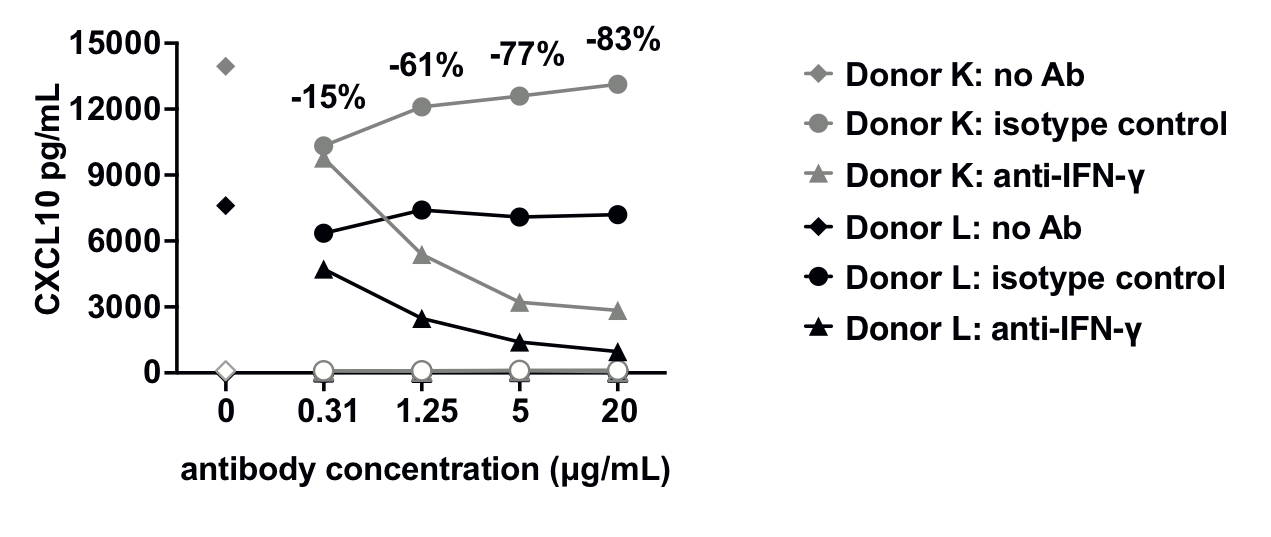 Supplementary Figure 1. Optimization of anti-IFN- antibody neutralizing capacity. PBMCs from two donors were stimulated with IFN- (closed symbols) or media (unstimulated; open symbols) for 24 hours in the presence of different concentrations of anti-IFN- or isotype control antibodies. Cell culture supernatants were then collected and CXCL10 levels were determined by ELISA. Numbers indicate the percent reduction in CXCL10 levels between anti-IFN- and isotype control antibodies.